				LADY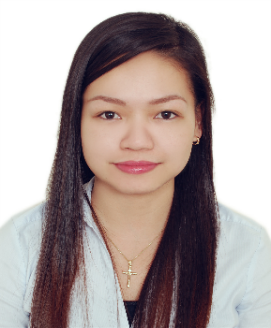 Lady.363592@2freemail.comCAREER OBJECTIVESHighly competent professional who can be trusted with even the most confidential projects, with five years Human Resources experience in a recruitment agency, seeking a challenging position in a company that will maximize my skills, personal growth, and career path. A company that will give me an opportunity to learn new skills, allow me to grow as an individual and further hone my current skills.KEY SKILLS AND COMPETENCIESComputer Literate (MS Office, Email and Internet Applications)Basic Knowledge in Computer TroubleshootingFiling, Data archiving and confidential documents handlingDynamic and proactive with the ability to multi-task and can perform under minimal supervisionStrong organizational, administrative and logistical skills with the ability to work in a challenging environment as well as meeting tight deadlines.Adapts quickly to various changing environment.Strives to improve professionally and personallyPROFESSIONAL EXPERIENCEUNITED INTERNATIONAL GROUP LLC / UNITED HOSPITALITY LLC (Abu Dhabi, UAE)March 2012 – April 2017Recruitment/HR CoordinatorManaging files and records of all F&B staffs.Prepares offer letters for the newly hired employees.Arrange all the documents and coordinate with the PR-Manager in processing of new visas application and renewals of the employees, visa stamping and cancellation of visa.Arrange and schedules medical examination and processing of Emirates ID of the employees.Maintains and updates personnel records/files to ensure record accuracy.Ensures all visas, medical insurance and labour contracts of the employees are up to date and arranged timely renewal. Monitors passport expiration of employees and remind them for renewal process.Prepares offer letters, employment certificates, salary certificate and termination letter.Serves as the company representative to the Philippine Embassy for documents legalization of Filipino applicants in the Philippines.Receptionist/Office ClerkWelcomes and greet visitors in a professional and friendly manner.Answer telephone calls and transfer to the appropriate person.Entertain Phone/E-mail inquiries and walk-in clients.In-charge in deployment and mobilization of cleaning workers.Conduct an orientation for the newly arrived workers about the company rules and policy.Deals and interacts with the clients in executing of the agreement.Prepares the contract for the clients in hiring of cleaners and monitors the flow of contract renewal.Managing files and records of all cleaning workers as well as the client’s files.Follow up payments and delinquents of the clients.Performs clerical duties such as photocopying, faxing, scanning, mailing and filling.AMERICAN DATA EXCHANGE CORPORATION (Las Pinas, Philippines)August 2010 – February 2012Business Process Associate / Data AnalystWorked in a team environment involving in all phases of the project.Researched all the information needed in processing the file or document.Keyed-in accurately pertinent information of an order in to the client-supplied application in accordance with the given project specifications.Checks accuracy of encoded data by proofreading the output.Responsible to finish the quota assigned by the superior for the day.STI COLLEGE SOUTHWOODS (Cavite, Philippines)July 2009 – April 2010Student Assistant to the College RegistrarWorked in the Registrar Office and help the Registrar staffs with the daily processes.Helps in assisting the student’s request, inquiries and other concerns.Coordinates in handling registration, transfer credit, transcripts, certifications and enrollment reports.GRANITE SERVICES INTERNATIONAL INC. (Makati, Philippines)April 2009 – June 2009IT AssistantHelps the IT Head in installing software, upgrading drivers and applications of the employee’s workstation.Provide basic technical support to all employees.Performs troubleshooting and formatting of laptops.EDUCATIONBachelor of Science in Information Technology STI College SouthwoodsCarmona Cavite, PhilippinesApril 2010 - graduatePERSONAL INFORMATIONDate of Birth	:	18 April 1990Age		:	27 y/oPlace of Birth	:	Manila, PhilippinesNationality	:	FilipinoStatus		: 	SingleCHARACTER REFERENCEAvailable upon request.